République Algérienne Démocratique Et Populaire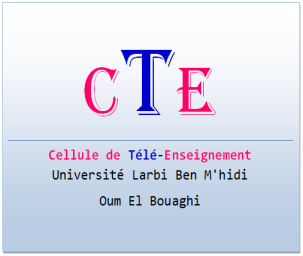 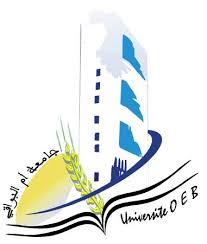 Université Larbi Ben M'hidi - Oum El BouaghiCellule de Télé-EnseignementAttestation 	Je soussigné, Dr. Dehimi Nour El Houda, responsable de la Cellule de Télé-enseignement de l’université Larbi Ben Mhidi d’Oum El Bouaghi, atteste que 
Dr. …………………….., Faculté de …………………………, a mis à la disposition des étudiants, des cours en ligne sur la plateforme de télé-enseignement de notre université (Moodle). Les cours mis en ligne sont : Cette attestation est délivrée à la demande de l'intéressé pour servir et valoir ce que de droit.Oum El Bouaghi, Le …………………………..مسؤولة خلية التعليم المتلفز والتعليم عن بعد د. دهيمي نور الهدى Intitulé du coursCode et spécialitéDate de mise en ligne……………..…………………………………………………………………………………………...…………………………….……………………………...………………………………………………………….……………..